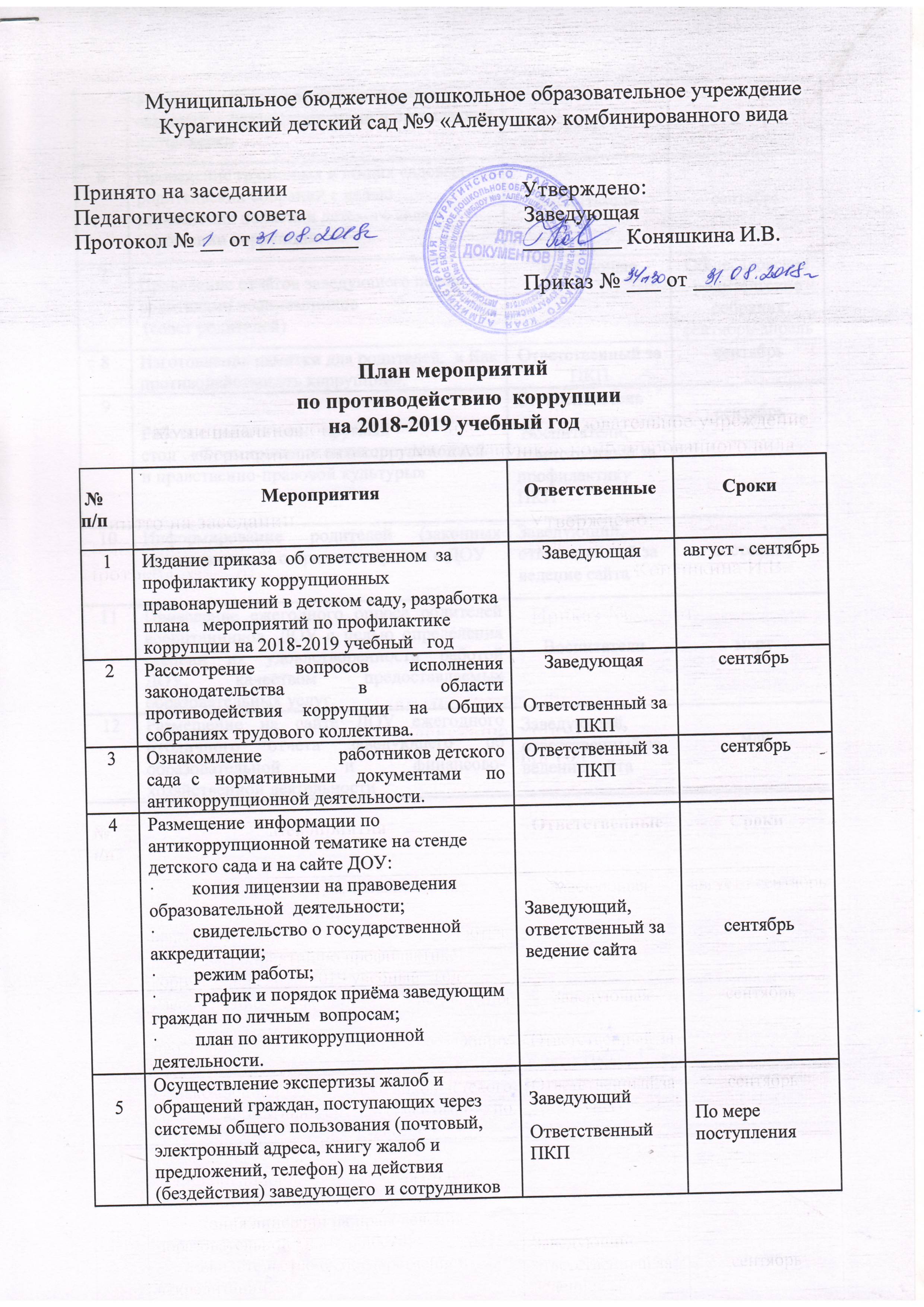 детского сада с точки зрения наличия сведений о фактах коррупции и организации их проверки6Проведение групповых и общих садовых родительских собраний с целью разъяснения политики детского сада в отношении коррупции.Воспитателисентябрь7Проведение отчётов заведующего перед родителями воспитанников (совет родителей)ЗаведующаяОбщесадовские родительские собраниясентябрь-апрель8Изготовление памятки для родителей:  « Как противодействовать коррупции».Ответственный за ПКПсентябрь9Работа с педагогами:   круглый стол   «Формирование антикоррупционной и нравственно-правовой культуры»Ст. воспитатель Воспитатели, ответственный за профилактику ПКПсентябрь10Информирование родителей (законных представителей) о правилах приема в ДОУЗаведующий, ответственный за ведение сайтапостоянно11Проведение ежегодного опроса родителей воспитанников  ДОУ с целью определения степени их удовлетворенности работой ДОУ, качеством предоставляемых образовательных услуг.Воспитателимарт12Размещение на сайте ДОУ ежегодного публичного отчета заведующего  об образовательной  и финансово-хозяйственной деятельностиЗаведующий, ответственный за ведение сайтамай